附件2：交通指南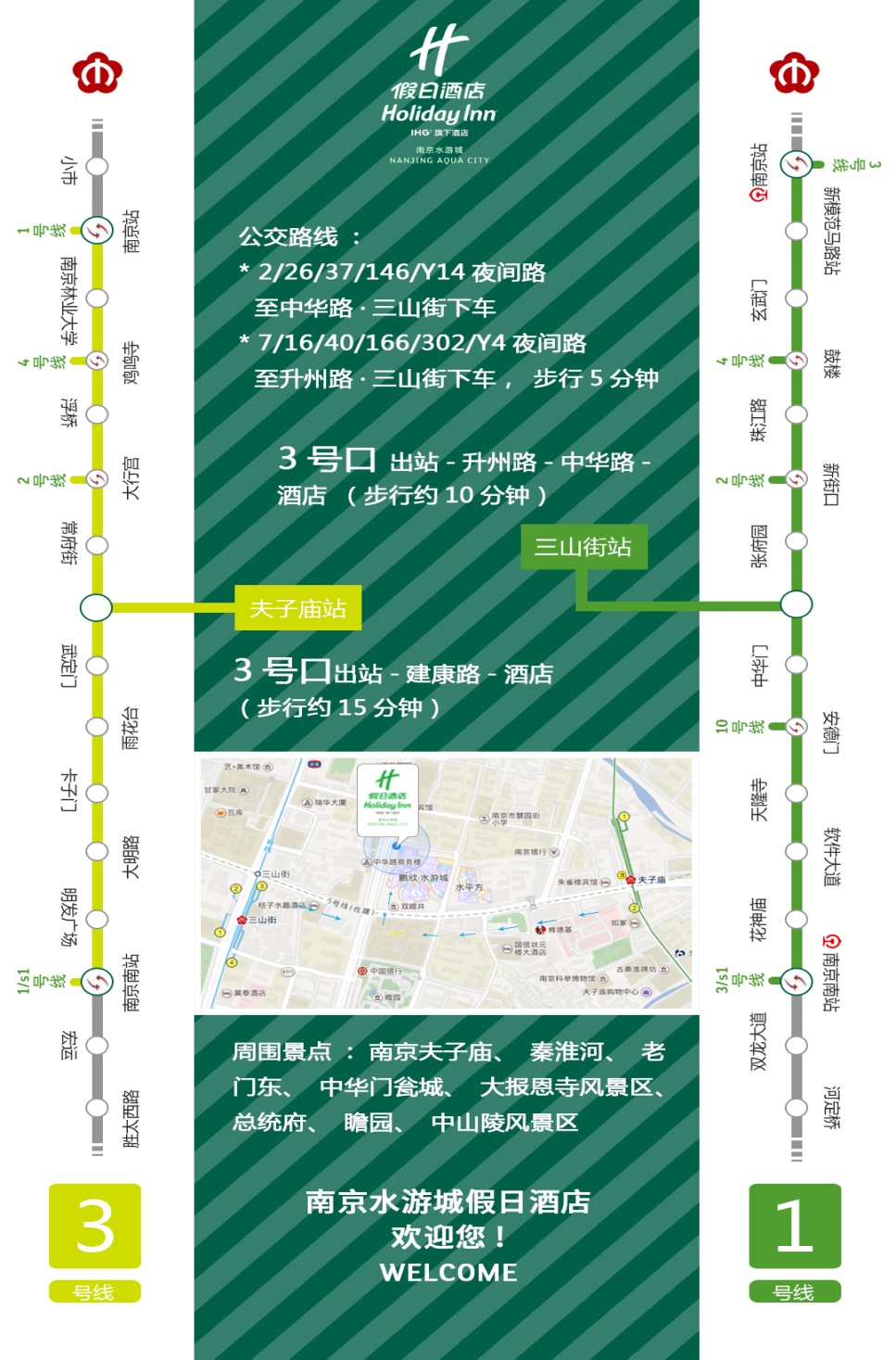 